Ошибка при запуске Сервера Терминалов / весы не в сетиОшибка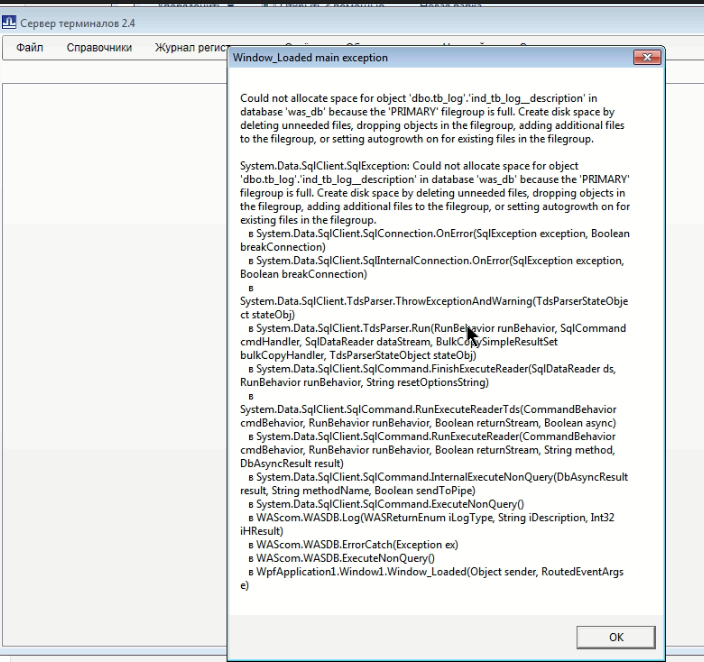 Скорее всего база превысила ограничение в 4 ГБ 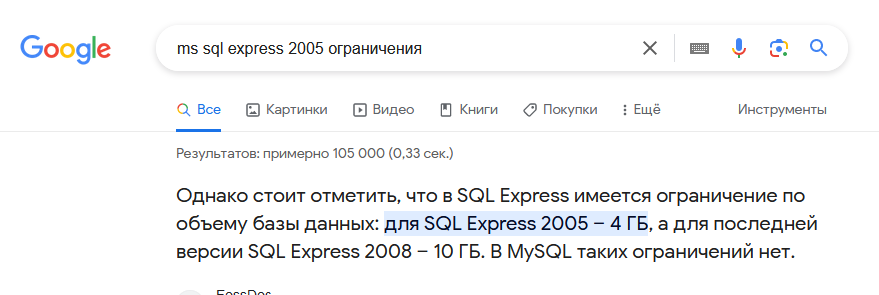 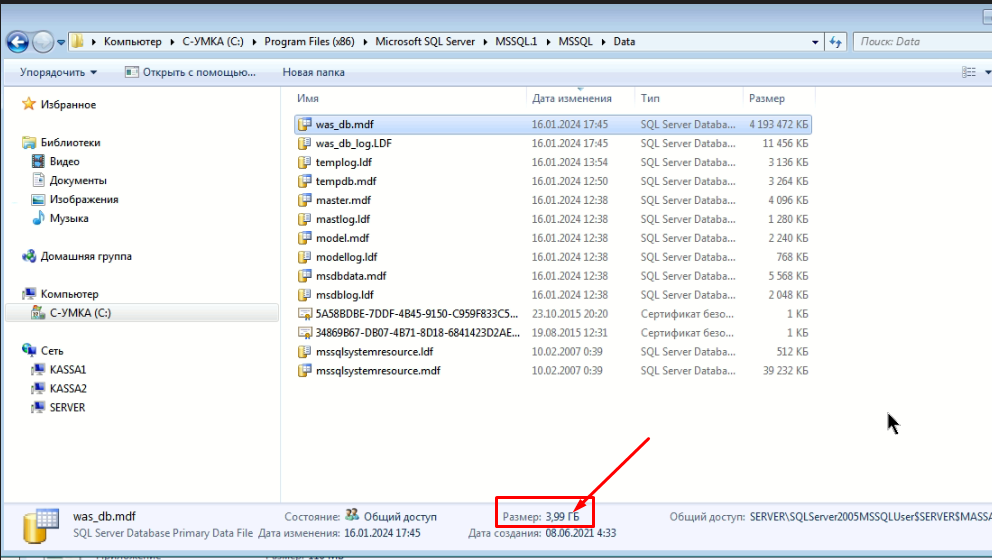 3) Удаляем сервер терминалов и ставим заново сервер Терминала верси 2.4 лежит тут "\\alecsandr\clients\Поплавко\Поплавко_весы" и копия есть на ПК клиентаВосстанавливаем базу из демо версии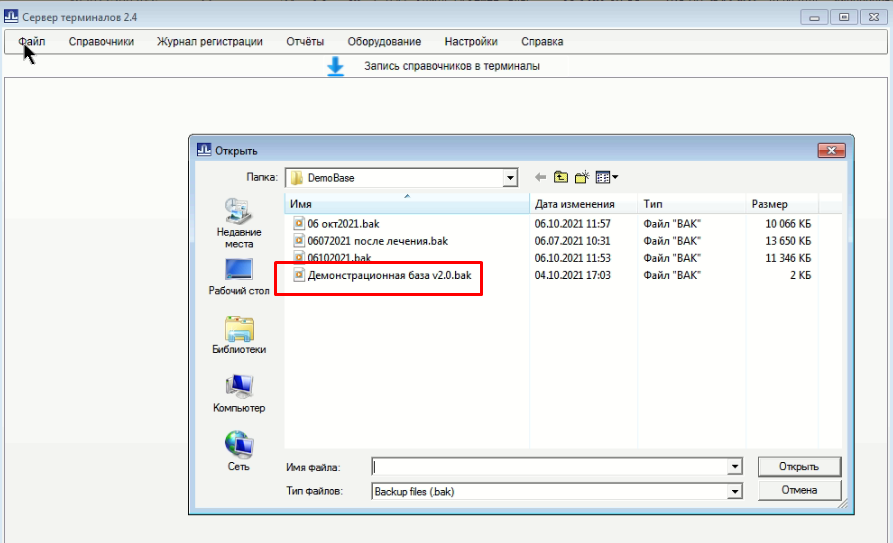 Находим весы заново через кнопку «Поиск нового оборудования»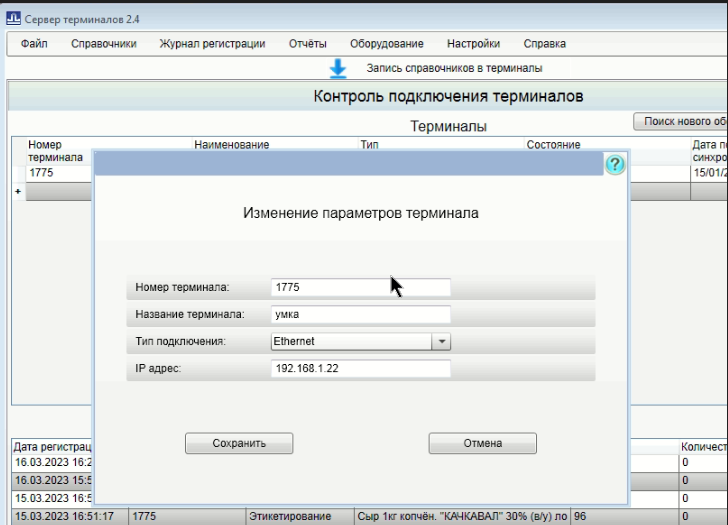 Чистим справочник товаров, и грузим его заново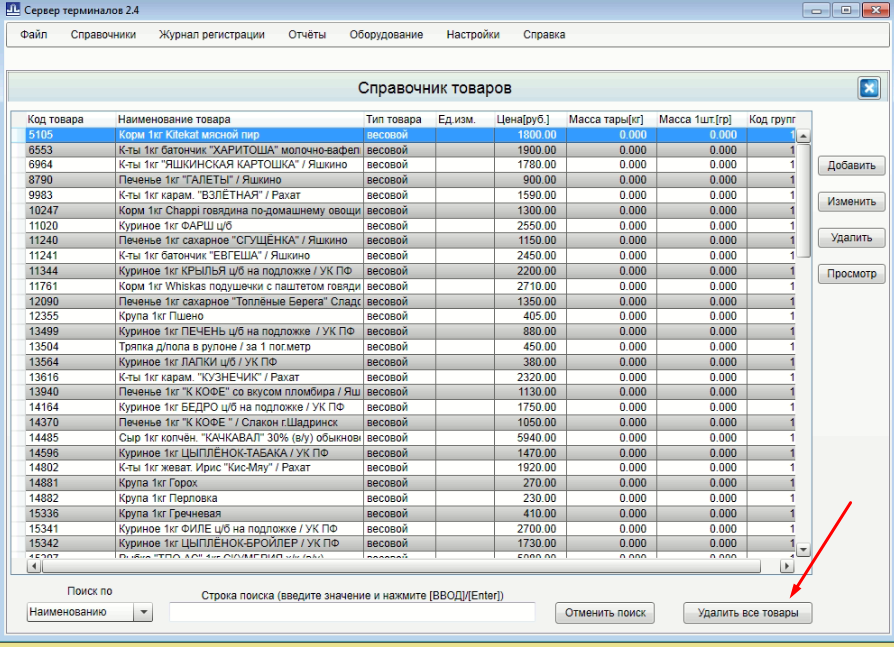 Выгружаем из программы Менеджер заново базу товаров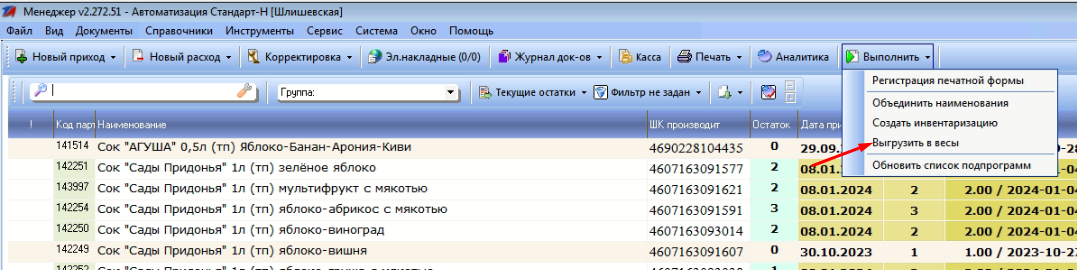 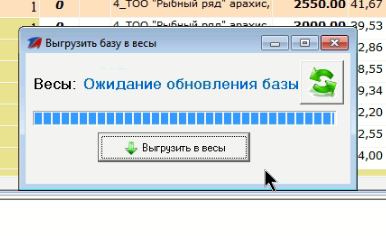 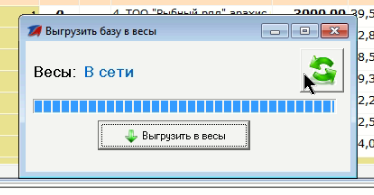 